SADAN-OpdrachtInformatievaardigheden

Zoë Callens – A2 – r0740288Luk Gheysen2018-2019Doorniksesteenweg 145Kortrijk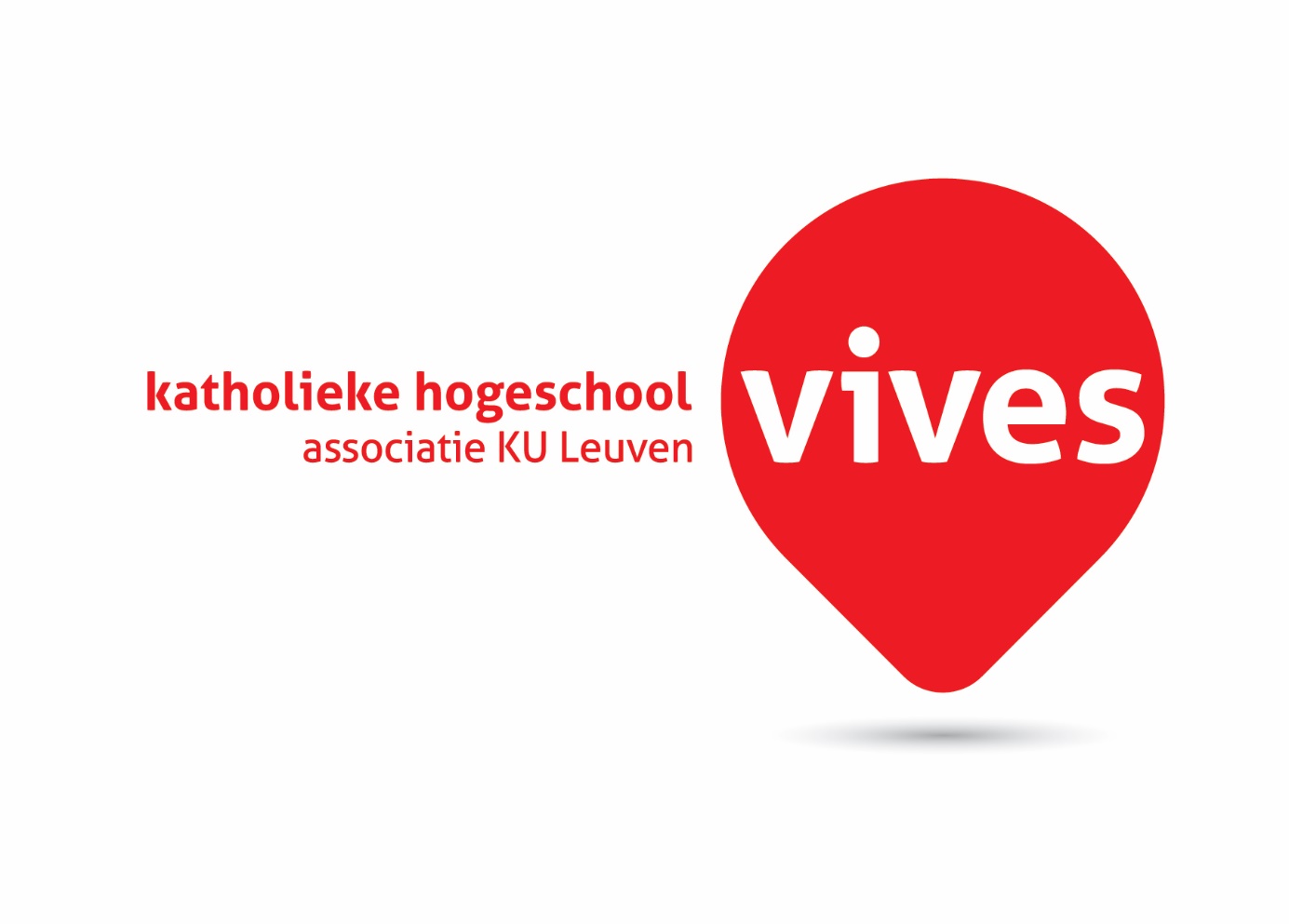 Algemene onderwerpsverkenningVertaal je thema / informatievraag in een aantal trefwoorden of zoektermen.AnorexiaAngststoornissenPuberteitSociale mediaFoute vrienden / zoektocht naar goede vriendenSchoolmoeheidPrestatiedrukDepressieBurn-outLiefdesproblemenPestenDeze heb ik zelf gevondenGebruik stapsgewijs drie van je zoektermen (of combinaties ervan…) voor een verkennende, vergelijkende zoekopdracht.“Prestatiedruk bij tieners”Totaal:Bing: 7 100 resultatenYahoo: 7 100 resultaten“Anorexia bij tieners en jongeren”Totaal:		Bing: 489 000 resultaten		Yahoo: 444 000 resultaten“pesten op school”		Bing: 52 900 000 resultaten		Yanhoo:  53 800 000 resultatenGebruik dezelfde zoektermen (of combinaties ervan) voor een gelijkaardige verkennende zoekopdracht via LIMO. Probeer aldus ook diverse soorten bronnen (vind je dezelfde ? andere ?) te vinden.
Ik vind 2 documenten, maar die gaan over pesten en liefde bij jongeren. Kwaliteit van je zoekresultatenhttps://bofit.nl/ CRAP-test:Datum: Bofit is ontstaan in 2000. Dit staat vermeld bij ‘over Bofit’.Bronlijst: geen bronnenlijst, want het is een website. Het gaat over een team die mensen met een burn-out begeleid. Ze baseren zich waarschijnlijk wel op bronnen, Objectief: Neen, het is duidelijk subjectief. Er wordt nergens bronnen vermeld en er staat niet dat het wetenschappelijk bewezen is?Auteur: Bo BoogaardAuteur kennis van zaken: JA er wordt gewerkt met specialisten op het vlak van Burn-out.Welke bedoeling: Mensen helpen met een burn-out. Dus vooral informatief. Doelpubliek: Mensen met een burn-out.Reclame voor product of dienst: JA voor de dienst die Bofit stelt. Reclame over inhoud: Ja dit valt zeker binnen het onderwerp.Deze bron in betrouwbaar. Merendeel van de voorwaarden zijn volbracht en het gaat over professionele kennis van zaken. http://www.eetstoornis.be/ CRAP-test:Datum: geen datumBronlijst: er is een bronvermelding bij bepaalde artikelsObjectief: ja ze baseren zich op bronnen om info vrij te gevenAuteur: geen auteurAuteur kennis van zaken: geen ideeWelke bedoeling: mensen begeleiden met een eetstoornisDoelpubliek: mensen met een eetstoornisReclame voor product of dienst: neenReclame over inhoud: niet echtDeze bron is niet betrouwbaar. Er is al zeker geen datum en geen auteur. Ik  zou mijn niet baseren op deze bron.https://www.klasse.be/36490/pesten-op-school-de-cijfers/ CRAP-test:Datum: 28/01/2016Bronlijst: er is een bronlijstObjectief: JA ze geven de percentages weerAuteur: Tine DeboesAuteur kennis van zaken: niet echt, ze heeft een lerarenopleidingWelke bedoeling: mensen informerenDoelpubliek: voor leerkrachten en mensen die in het onderwijs werkenReclame voor product of dienst: neenReclame over inhoud: neenDe bron in betrouwbaar. Men baseert zich op bronnen en gegevens uit een onderzoek.Kritische terugblik op je algemene verkenning, je brede zoektocht en vergelijking van hanteren algemene zoekmachine voor internet en LIMOHet zoekproces verliep redelijk vlot. Bepaalde dingen zoals krantenartikels of video’s waren moeilijk te vinden op bepaalde zoekmachines. Er zijn zodanig veel zoekresultaten dat ik er niet echt een beginnen aan zag. Veel specifieker gaan zoeken naar de dingen die ik zoek. Als ik weet naar waar ik zoek dan is het gemakkelijk, maar als je zomaar iets moet zoeken is dit moeilijk.Formulering mogelijke informatie- of onderzoeksvraagPrestatiedruk bij tieners:Hoe komt het dat jongeren te veel druk ervaren en in een burn-out of depressie terecht komen? De basistekstBronvermeldingBoek:Beer, R., Tobias, K. (2011) H.2 Eetstoornissen. Cognitieve gedragstherapie bij jongeren met een eetstoornis (pp. 13-28). Houten: Bohn Stafleu van LoghumBronvermelding bis‘Selectief eten. Het kind of de jongere eet gedurende ten minste twee jaar slechts een beperkte variatie aan soorten voedsel en is niet bereid nieuwe soorten te proberen.’ (Beer & Tobias, 2011, p.18)ContextDe tekst komt uit het boek: ‘Cognitieve gedragstherapie bij jongeren met een eetstoornis’  Het boek is van de organisatie: ‘Kind en adolescent’. De auteurs werkten met een redactieploeg:Redactie Kind en Adolescent Praktijkreeks Prof. dr. Else de Haan (hoofdredacteur), universitair hoofddocent en psycholoog/psychotherapeut, werkzaam bij het Academisch Centrum voor Kinder- en Jeugdpsychiatrie AMC, De Bascule te Amsterdam. Prof. dr. Frits Boer, hoofd afdeling kinder- en jeugdpsychiatrie AMC, werkzaam bij het Academisch Centrum voor Kinder- en Jeugdpsychiatrie AMC, De Bascule te Amsterdam. Drs. Carolien Gevers, klinisch psycholoog, werkzaam op de polikliniek van het Academisch Centrum voor Kinder- en Jeugdpsychiatrie AMC, De Bascule te Amsterdam. Drs. Harrie van Leeuwen MHA, voorzitter Raad van Bestuur van het Academisch Centrum voor Kinder- en Jeugdpsychiatrie AMC, De Bascule te Amsterdam. Prof. dr. Pier Prins, gz-psycholoog en gedragstherapeut. Als hoogleraar klinische kinderen jeugdpsychologie werkzaam bij de Programmagroep Klinische Psychologie van de Universiteit van Amsterdam.Het boek is voor iedereen, niet voor een gespecialiseerd publiek. Het is openbaar te bestellen. Ik denk dat de inhoud daar dan ook aan aangepast is. Ze geven de correcte info want het is geschreven door professoren.Verneem meer over de auteurRenée Beer:Ze is klinisch psycholoog, psychotherapeut en cognities gedragstherapeut. Ze heeft een eigen praktijk, maar is daarnaast ook nog verbonden als docent aan verschillende opleidingen.Kwalificaties: klinisch psycholoog, cognitief gedragstherapeut, kinder- en jeugdpsycholoog specialist, psychotraumatherapeut, trainer EMDR K&J en supervisor EMDR K&J/volwassenen. Opleider en supervisor voor de Vereniging voor Cognitieve en Gedragstherapie.Karin Tobias-Dilln:Zij is klinisch psycholoog-psychotherapeut, cognitief gedragstherapeut en kinder- en jeugdpsycholoog specialist. Momenteel werkt ze in het kinderziekenhuis van Perth in Australië.StructuurDuidelijke structuur?  Er is een duidelijke structuur. Tussentitels?  Ja er zijn tussentitels, zowel genummerde als niet genummerdeTekst of andere dingen?  Hoofdzakelijk is het tekst, maar af en toe zit er ook een afbeelding in. In het begin van de tekst zijn het eerst ook getuigenissen en dan pas de info.Bronnen?  De bronnen worden allemaal vermeld op het einde van het volledige boek. Dus in het hoofdstuk zitten er geen bronnen in, maar alles is terug te vinden helemaal vanachter in het boek.  De bronnen zijn via de APA normen. Voet/eindnoot?  NeenZoek gelijksoortige info en duid die aanLijsten met die gelijksoortige infoOrganisaties:Specialisten:Vaktermen:Ik heb de omschrijving van deze 5 begrippen gevonden op Encyclo.nl.Soorten bronnen:BoekenWebsitesArtikelsTop 5 bronnen:De bronnen heb ik over genomen vanuit de bronnenlijst. Ik heb er geen aanpassingen aan gedaanBeschikking krijgen en meer zoekenDe concrete (fysieke of digitale) vindplaats van de bronnen uit je basistekstAuteur(s) van je basistekstAndere werken:Karin Tobias-Dilln heeft nog 1 ander werk: “Eten zonder angst”Renée Beer heeft nog een ander werk : “Eten zonder angst”, “verwerken en versterken”, “Handboek EMDR Kinderen en jongeren”, “Motiverende groepstraining voor jongeren met traumaklachten”, Bronvermelding: Beer, R., Tobias, K. (2011). Eten zonder angst. Houten: Bohn Stafleu van LoghumBeer, R., De Roos Red, C. (2017). Handboek EMDR Kinderen en jongeren. Houten: Lannoo CampusBeer, R., Kroneman, L., Leernarts, L., Lindauer, R. (2015) Motiverende groepstraining voor jongeren met traumaklachten. Stapstenen. Houten: Bohn Stafleu van LoghemSterauteurs:Fairburn, C.GFairburn, C.G., Cooper, Z., & Shafran, R. (2003) Cognitive behaviour therapy for eating disorders: a ‘‘transdiagnostic’’ theory and treatment. Behaviour research and therapy. Behaviour research and therapyDit document kan je lezen online op deze website: https://www.sciencedirect.com/journal/behaviour-research-and-therapy/vol/41/issue/5 Fairburn, C.G. (2005). Evidence-based treatment of anorexia nervosa. International Journal of Eating Disorders. International Journal of Eating Disorders.Dit document kan je lezen op volgend PDF: https://onlinelibrary.wiley.com/doi/epdf/10.1002/eat.20112 Fairburn, C.G., Cooper, Z., Doll, H.A., O’Connor, M.E., Bohn, K., Hawker, D.M., Wales, J.A., & Palmer, R.L. (2009). Transdiagnostic cognitive-behavioural therapy for patients with eating disorders: a two-site trial with 60 weeks followup. American Journal of PsychiatryVolledig document te lezen in volgende link:https://ajp.psychiatryonline.org/doi/full/10.1176/appi.ajp.2008.08040608?url_ver=Z39.88-2003&rfr_id=ori%3Arid%3Acrossref.org&rfr_dat=cr_pub%3Dpubmed& Jansen, A.Jacobs, G., Muller, N., & Brink, E. ten. (2001). Uit de knoop. Houten: Bohn Stafleu van Loghum. Boek te koop op deze website: https://www.bsl.nl/shop/uit-de-knoop-9789031336975.html 	Jansen, A. (2000). Eating Disorder Examination. Lisse: Swets & ZeitlingerJe kan dit document lezen online in pdf: https://docplayer.nl/5734829-Assessment-van-eetstoornissymptomen-de-eating-disorder-examination.html Jansen, A., & Meiboom, A. (1997). Cue exposure voor mensen met eetbuien: meer protocol. Directieve therapie.Dit artikel is verkrijgbaar op volgende website: https://link.springer.com/article/10.1007/BF03060175 Het colofon (e.a. plekken in bron) als snelle infoIk heb voor deze opdracht het boek ‘Uit de knoop’ van Jacobs, G., Muller, N.n en Brink, E. gekozen. Wat zie ik:Kaft: titel en ondertitel, afbeelding, auteurs en uitgeverColofon: datum, uitgever, rechten, wat niet mag, regels over kopiëren volgens welke grond, waar je je moet wenden voor lezingen, ze kunnen geen aansprakelijkheid aanvaarden, ISBN, ontwerp omslag en tekening omslag Achterflap: korte omschrijving van inhoud, afbeelding, link, bar-code.Trefwoorden: titel, afbeelding, rechten, ISBN, aansprakelijkheid, inhoud Zoek nu verder buiten je basistekstBoek: Term: Jongeren en internetverslavingZoekmachine: LimoAantal: 5Bronvermelding: Kisjes, H., Mijland, E. (2009). It's all in the games: Gamen geeft problemen / gamen is geweldig : Met adviezen voor begeleiders en opvoeders. Middelbeers: InnoDoks.Term: Pesten op schoolZoekmachine: LimoAantal: 529Bronvermelding:  Emmerechts, S. (2001). Pesten op school. Antwerpen: Manteau.Term: Eetstoornissen bij tienersZoekmachine: LimoAantal: 6Bronvermelding:  Hamers, P., Van Leeuwen, K., Braet, C., Verhofstadt-Deneve, L. (2003). Moeilijke kinderen of kinderen die het moeilijk hebben?: Evidence-based werken, niet zo evident! Antwerpen: Garant.Artikels uit vaktijdschriften:Term: Jongeren en internetverslavingZoekmachine: LimoAantal: 5Bronvermelding: Van Rooij, A.J., Van de Mheen, D. (2012). Internet- en online Gameverslaving. Verslaving, 28, 12-19.Term: Pesten op schoolZoekmachine: LimoAantal: 2Bronvermelding: Wachters, J. (2003). Pesten op school. School- En Klaspraktijk, 44, 16-24.Term: Pesten op schoolZoekmachine: LimoAantal: 529Bronvermelding: Stevens, V. (1997). Pesten op school. Kultuurleven : Tijdschrift Voor Cultuur En Samenleving, 64, 32-37.Eindwerken:Term: eetstoornissen bij tieners eindwerkZoekmachine: LimoAantal: 2Bronvermelding: Gios, K. (2011). Tienerzwangerschap: Begeleiding door de vroedvrouw. [bachelor proef] Lier: Katholieke Hogeschool Kempen.Term: tieners eindwerkZoekmachine: LimoAantal: 24Bronvermelding: Desramault, W. (2004). "Help, ik heb een mening!": Inspraak van tieners in het jeugdwerkbeleidsplan [Eindw.G.O]. Kortrijk: Ipsoc.Term: tieners eindwerkZoekmachine: LimoAantal: 24Bronvermelding: Sas, E. (2016). De noden van tieners met een ernstige meervoudige beperking binnen groepsactiviteiten. [bachelor proef]. Diepenbeek: UC Limburg.Onderzoeksliteratuur:Term:  depressie psychiatrie kinderenZoekmachine: LimoAantal: 2Bronvermelding: De Wit, C. (2005). Depressies bij kinderen en adolescenten: De stand van zaken na vijfentwintig jaar onderzoek. Kind En Adolescent Praktijk : Vakblad Voor Pedagogiek, Psychiatrie En Psychologie, 26, 131-149.Term: onderzoeksnota tienerzwangerschappen in belgië in cijfers van 1996 tot 2002, de wilde mZoekmachine: LimoAantal: 2Bronvermelding: De Wilde, M. (2008). Onderzoeksnota: Tienerzwangerschappen in België in cijfers van 1996 tot 2002. Tijdschrift Voor Sociologie, 29, p. 89-103Term: Onderzoek problemen bij tienersZoekmachine: LimoAantal: 20Bronvermelding: Weerd, A., Bossche, W. (2009). Vermoeidheid bij tieners: Het delayed sleep phase syndrome. Bijblijven, 25, 42-50.Anderstalige bronnen:Term: Problems with teenagersZoekmachine: LimoAantal: 69Bronvermelding: Wegmann, B., Strunk, L., Nowak, D. (2012). Smoking cessation with teenagers: The relationship between impulsivity, emotional problems, program retention and effectiveness. Addictive Behaviors, 37(4), 463-468.Term: problems with teenagersZoekmachine: LimoAantal: 69Bronvermelding:   Malmberg, K., Edbom, T., Wargelius, H., Larsson, J. (2011). Psychiatric problems associated with subthreshold ADHD and disruptive behaviour diagnoses in teenagers. Acta Paediatrica, 100(11), 1468-1475.Term: alcohol abuse with teenagersZoekmachine: LimoAantal: 8518Bronvermelding:  Galanter, M. (2005). Alcohol problems in adolescents and young adults: Epidemiology, neurobiology, prevention, treatment (Recent developments in alcoholism ; v. 17). New York: Kluwer Academic/PlenumE-artikels: Term: Depressie bij tienersZoekmachine: Gopress AcaddemicAantal:Bronvermelding: Mulders, S. (2018). Leeftijdsgrens voor alcohol optrekken heeft wel positief effect: 'Wat minister De Block zegt, is onzin. Knack VIP.Term: Depressie bij tienersZoekmachine: Gopress AcademicAantal: 299Bronvermelding: Pluim, M. (2018). Noa is nog maar 16, maar al klaar met het leven. “Ik wil alleen maar rust. Geen pijn meer voelen”. HLN +.Term: Depressie bij tienersZoekmachine: Gopress AcademicAantal: 299Bronvermelding: Declercq, M. (2018).  'Kleurenwiezen? Vergeet het, ik ben nu een gamer!. De Morgen. 58.Internet algemeen:Term: Alcoholverslaving bij tieners boekenZoekmachine: GoogleAantal: 21.800Bronvermelding: Van Der Lely, N., De Visser, M., Ligterink, J. (2013). De alcoholvrije puber. Amsterdam: Nieuw Amsterdam.Term: Schoolmoeheid boekenZoekmachine: Google Aantal: 5.980Bronvermelding: Bruyneel, B., Maes, R. (2015). Help, mijn puber voelt zich niet goed. Antwerpen: VrijdagTerm: Schoolmoeheid boekenZoekmachine: GoogleAantal: 5.980Bronvermelding: De Wilde, B. (2016). “Schoolmoe? Het begon al in de basisschool”. Klasse.Beeldmateriaal:Term: Pesten op schoolZoekmachine: LimoAantal: 39Bronvermelding: Pluym, C.(Prod. en Reg.) (2007). Educatie: Pesten op school [Dvd]. Torhout: KATHO-departement ReNo.Term: Pesten op schoolZoekmachine: LimoAantal: 39Bronvermelding: VRT (Prod. en Reg.) (2011). Pesten op school met dramatische gevolgen (reportage). Eén.Term: Pesten op schoolZoekmachine: LimoAantal: 39Bronvermelding: Telefacts (Prod.) Vroom, A. (Reg.)  (2012). Pesten is (nog steeds) een pest (Reportage). VTM. ContextualiserenOrganisaties (hulp- of dienstverlening)AlgemeenKies 1 organisatie uitIk heb de vereniging Yuneco gekozen:De inhoud van de website van Yuneco is zeer informatief. De website is duidelijk en overzichtelijk en alles is gemakkelijk te vinden. Er wordt gewerkt met veel verschillende onderdeeltjes zodat het overzichtelijk is. De website is gericht tot de gewone volksmens. De taal is ook verstaanbaar en duidelijk. De taal is toch formeel. Er zijn gegevens beschikbaar om mensen te contacteren. Er staat zowel e-mail adres als telefoonnummer op zodat je de mensen zeker kan bereiken. Voor de verschillende vestigingen zijn er coördinatoren beschikbaar en staat hun info online.De info is zeker relevant. De betrouwbaarheid kan ik niet 100% zeker controleren, want er staat geen auteur bij van de website, maar ik denk dat ze zeker betrouwbaar is. Binnen de organisatie wordt er gewerkt met professionelen die zeker weten waar ze het over hebben. In de website maken ze gebruik van PowerPointpresentaties. Hier de brovermelding van één:Yuneco, GGZ (2016). Dag van de aanmelder [PowerPointpresentatie]. Yuneco crisis: Yuneco.Juridische documentenBesluit van de Vlaamse Regering betreffende het jeugd- en kinderrechtenbeleid (11/10/2018). Vlaamse CodexDecreet betreffende het onderwijs XXVIII (17/08/2018). Vlaamse Codex.Decreet houdende de subsidiëring van bovenlokaal jeugdwerk, jeugdhuizen en jeugdwerk voor bijzondere doelgroepen (B.S.09/02/2018). Vlaamse Codex.Decreet betreffende de maatregelen ten gunste van de tewerkstelling van jongeren in de social profitsector die voortvloeien uit de wet van 23 december 2005 betreffende het generatiepact (B.S.11/04/2017). Vlaamse Codex.De maatschappelijke context : politiek / beleid / visie / middenveld groeperingenJeugdrecht bepaalt de wetten en rechten van een jongere.Deze wordt gedragen door: Comité voor Bijzondere JeugdzorgBemiddelingscommissie voor Bijzondere JeugdbijstandJeugdrechtbankVoorzieningen in de bijzondere jeugdbijstandIk zal de Bemiddelingscommissie voor Bijzondere Jeugdbijstand kort bespreken:Er wordt voorrang gegeven aan vrijwillige hulpverlening. Als er iets niet mogelijk blijkt, dan zal de bemiddelingscommissie bepalen of er gerechtelijke tussenkomst nodig is. Ze blijven we streven naar verzoening. Statistieken Statistiek 1:Ik zocht op Google met dit trefwoord: ‘Alcoholverslaving bij jongeren cijfers’. Daarbij klikte ik op de website van de druglijn. Ik kon door klikken naar ‘Cijfers over alcoholgebruik en alcoholproblemen. Daar vond ik een omschrijving van de cijfers. Maar ik kon ook nog eens door klikken naar de eerste hyperlink ‘Onderzoek uit 2015-2016’. Toen kwam ik terecht op de website van VAD waar ik de cijfers vond van 2016-2017.Ze hebben onderzoek gedaan naar het alcohol gebruik bij jongeren. Alles werd om gezet tot een procent.Er werden jongeren ondervraagd van in de middelbare school (ASO, TSO en BSO) naar hun alcohol-, tabak-, medicatie- en illegale druggebruik. Het onderzoek werd uitgevoerd in 2016-2017, dus de gegevens zijn niet meer zo recent.  Rosiers, J. (2018). VAD-leerlingenbevraging 2016-2017. VAD. Geraadpleegd via: http://www.vad.be/artikels/detail/syntheserapport--leerlingenbevraging-2015-2016 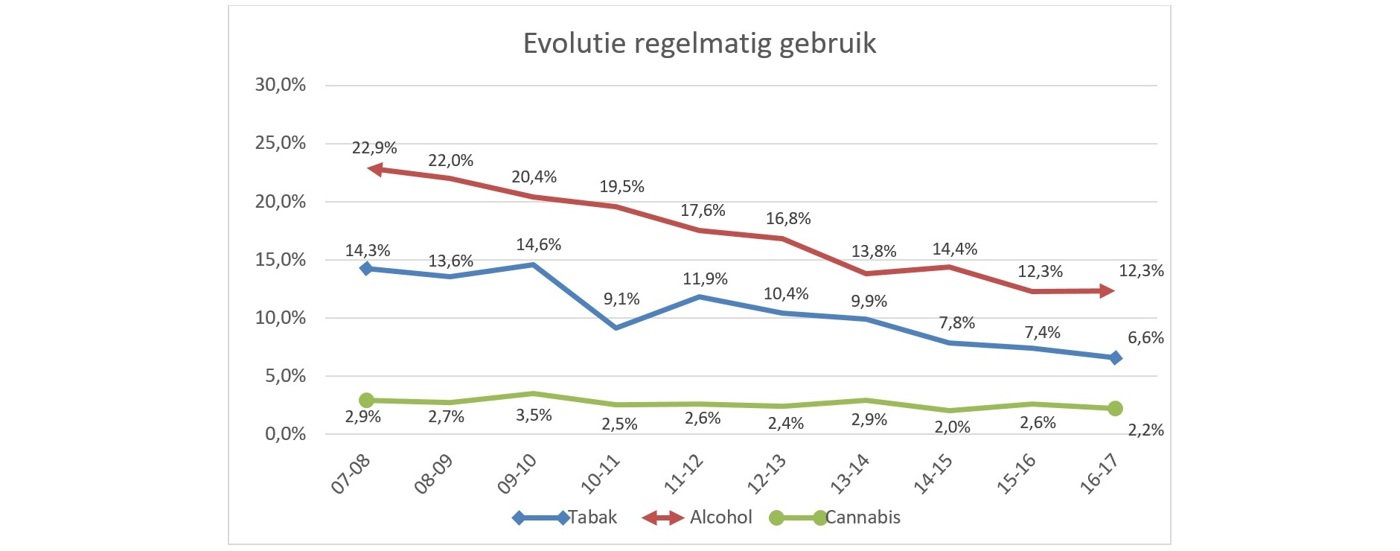 (VAD-leerlingenbevraging 2016-2017, 2018)	Statistiek 2:Ik zocht op Google met het trefwoord: ‘Zelfmoord bij jongeren cijfers’. Daar vond ik 799 000 resultaten en ik koos er de 2e link uit, want de eerste waren afbeeldingen. Daar vond ik direct een overzichtje van de cijfers. Weliswaar in het kort, maar ik had ze. Er was geen afbeelding bij, enkel opgesomde gegevens. De cijfers gaan over de sterftecijfers bij jongeren. Daaruit blijkt dan waaraan hoeveel kinderen/jongeren gestorven zijn. De doelgroep zijn 15 tot 25 jarigen. Deze cijfers zijn gepubliceerd op 19/01/2010. Ze zijn dus niet recent. Melod. (2010). Zelfdoding onder jongeren: de cijfers en statistieken. Infonu. Gerddapleegd via: https://mens-en-gezondheid.infonu.nl/diversen/49663-zelfdoding-onder-jongeren-de-cijfers-en-statistieken.html Er was geen afbeelding of tabel beschikbaar. Ik kon ook niets overnemen van de website want ik kreeg een melding om wille van wetgevingen. BesluitIn het algemeen kon ik de info vlot vinden. Natuurlijk wisselde dat wat van opdracht bij opdracht, maar ik weet niet meer precies hoe vlot het ging bij elke opdracht. Voor de zoekopdrachten gebruikte ik veel Google. Vooral omdat dat de automatische zoekfunctie is van de computer en ik anders nog moet gaan zoeken naar een andere. Er kroop a genoeg tijd in de opdracht. Ik zal de zoekopdracht van het juridisch zoeken zeker meedoen en de zoekfunctie van Sociale kaart. Ik wist niet dat dat bestond. Ik denk dat de info die daar op te vinden zeker relevant en betrouwbaar is. De opdracht voor mij liep niet zo vlot. Er kroop enorm veel tijd in en het ging dan nog niet vooruit.  Ik ga nu niet speciaal gerichter gaan zoeken naar info. Ik heb er wel wat uit geleerd, maar ik zal het waarschijnlijk niet zo veel gaan gebruiken. Ik houd de info zeker wel in mijn achterhoofd. De vaardigheid die ik nog zal moeten trainen is het vermelden van de bronnen. Ik weet niet zo geod waar ik sterk in ben. Ik had met bijna alles moeite.Ik heb vooral geleerd hoe je de verschillende bronnen moet vermelden.Trefwoord: “Prestatiedruk bij tieners” BingSoort bronAantalHoe?boek0Ik vind geen resultaten voor boeken over prestatiedruk. Ook niet als ik van mijn trefwoord “Boek prestatiedruk bij tieners” maak. artikel krant655 000Als ik van het trefwoord “Prestatiedruk bij tieners artikel” maakte dan kwam ik dit aantal artikels uit. Als ik dan op verschillende linken klikt, dan kwam ik ongeveer 80 procent uit op artikels.  site concrete organisatie1Bofit. Deze website is niet gespecialiseerd in prestatiedruk bij jongeren, maar wel over burn-out waar kinderen en tieners ook besproken worden.afbeelding34Ik heb ze geteldvideo0Geen video’s gevonden onder subtitel ‘video’s’eindwerk0Niets gevondenhoofdstuk uit boek0 Niets gevondenenzovoort = vul gerust aan met soorten die jij vond…Trefwoord: “Prestatiedruk bij tieners” YahooYahooSoort bronAantalHoe?boek0Ik vind boeken voor tieners, maar niets over de prestatiedruk bij tienersartikel krant643 000Door mijn trefwoord aan te passen naar “artikels prestatiedruk bij tieners” site concrete organisatie1Bofit, net zoals bij Bingafbeelding34Ik heb ze geteldvideo0Niets gevondeneindwerk0 niets gevondenhoofdstuk uit boek0Niets gevondenenzovoort = vul gerust aan met soorten die jij vond…Trefwoord: “Anorexia bij tieners en jongeren”BingSoort bronAantalboek65Gevonden met trefwoord “Anorexia bij tieners en jongeren  boeken”artikel krant7Gevonden door er artikel bij te plaatsen. Op & website van de knack vond ik 7 artikels.site concrete organisatie2Eetstoornis.beProud2bmeafbeelding1000 talonder rubriek ‘afbeeldingen’video100 talOnder rubriek video’s eindwerk0Ik vind geen eindwerkenhoofdstuk uit boek0Niets gevondenenzovoort = vul gerust aan met soorten die jij vond…Trefwoord: “Anorexia bij tieners en jongeren”Soort bronAantalboek66Ik heb er boek achter geplaatstartikel krant9Ik plaatste er ‘artikels’ bijsite concrete organisatie1Proud2bmeafbeelding100denOnder rubriek afbeeldingenvideo0Ook niets als ik ‘video’s’ er ging bij plaatseneindwerk0Niets gevondenhoofdstuk uit boek0 Niets gevondenenzovoort = vul gerust aan met soorten die jij vond…Trefwoord: “Pesten op school”BingSoort bronAantalBoek39Zowel fictief als informatiefGevonden door er boeken naast te plaatsenartikel krant3Onder rubriek nieuwssite concrete organisatie1Vlaams netwerk kies kleur tegen pestenAfbeelding1000 talOnder rubriek afbeeldingenVideo100 talOnder rubriek video’sEindwerk0Niets gevondenhoofdstuk uit boek0Niets gevondenenzovoort = vul gerust aan met soorten die jij vond…Trefwoord: “Pesten op school”YahooSoort bronAantalBoek43‘boeken’ aan trefwoord toevoegenartikel krant42‘artikels’ toevoegen aan trefwoordsite concrete organisatie3Pesten doet pijnTegen pesten op schoolPestwebGevonden met originele trefwoordafbeelding100 talOnder rubriek afbeeldingenvideo12‘video’s’ aan trefwoord toevoegen eindwerk0Niets gevondenhoofdstuk uit boek0Niets gevondenenzovoort = vul gerust aan met soorten die jij vond…Trefwoord: “Prestatiedruk bij tieners”Soort bronAantalTotaal zoekresultaten0artikel krant0boek0website0onderzoeksrapport0video0eindwerk0hoofdstuk uit boek0enzovoort = vul aan / pas aan volgens jouw geselecteerde soorten0Trefwoord: “Anorexia bij tieners en jongeren”Soort bronAantalTotaal zoekresultaten2artikel krant0boek0website0onderzoeksrapport0video0eindwerk0hoofdstuk uit boek0enzovoort = vul aan / pas aan volgens jouw geselecteerde soorten…Trefwoord: “Pesten op school”Soort bronAantalTotaal zoekresultaten522artikel krant135boek330website0onderzoeksrapport0video39eindwerk83hoofdstuk uit boek20Schoolboeken/didactisch materiaal31Games3Afbeeldingen1conferentieverslagen1Great Ormond Street Hospital Info: Het is een kinderziekenhuis. Ze voerden er de eerst harttransplantatie bij een kind uit, over heel het Verenigd Koninkrijk. Ze ontwierpen ‘The lung and heart bypass machine’ voor kinderen, de eerste testen van het rubella-vaccin en de eerste beenmergtransplantatie in het Verenigd Koninkrijk. Contactgegevens:Great Ormond Street in Londen020 7405 9200Cindy Bulik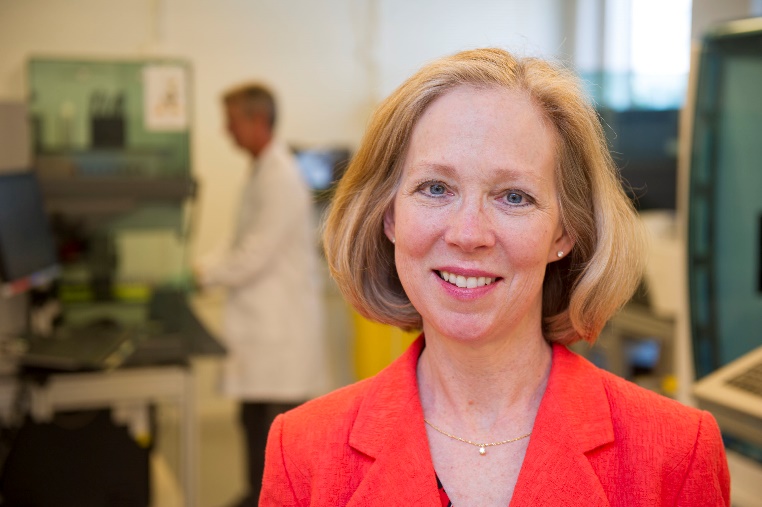                                           (http://www.cynthiabulik.com/)Dr. Cindy Bulik, ook gekend als Dr. Cynthia Bulik is de stichter van het UNC Center of Excellence for Eating Disorders. Ze is een vooraanstaande hoogleraar eetstoornissen bij de afdeling psychiatrie van University of North Carolina at Chapel Hill.AdrenalineHormoon dat in de bijnier wordt geproduceert. Het zordt voor een activering van het hart en vernauwt de bloedvaten. Het is ook een neurotransmitterAlgemeen weigeringssyndroomAlgemene risicofactorenAmenorroeHet stoppen van de menstruatie voor meer dan 3 maandenAN = Anorexia NervosaAngst- en affectieve stoornissenAutonome zenuwstelselBED = Binge Eating DisorderBMI = Body Mass IndexBN = Boulimia NervosaBraakfobieComorbiditeitHet hebben van 2 of meer stoornissen of aandoeningenCortisolHormoon dat gemaakt wordt in de bijnierschors uit cholesterolCRH = Corticotropin-releasing-HormonCultuurgebonden syndroomDiureticaGeneesmiddel bij hartfalen en bij hoge bloeddrukDoctors delayDSM-IVDSM-VDysthymyEmotieregulatieFAED = Food Avoidance Emotional disorderFunctionele dysfagieHypothalamusHypothalamus-hypofyse-bijnierschors-as (HPA-as)Klysma’sLaxantiaLaxerenLeptine en GhrelinLongitudinale studieMenarche MorbideMortaliteitspercentageNAO = eetstoornis Niet Anders OmschrevenNeurotransmittersNOFTT = Non-Organic Failiure to ThriveNoradrenalineObesitasObsessief-compulsieve persoonlijkheidsstroornisObsessieve preoccupatie met gewichtstoenameOvereetstoornisPatient delayPeptidePosttraumatische eetstoornisPreoccupatiePrevalentiePurgerende typeRecidiverenRecidiverend inadequaat compensatoir gedragRecidiverende episodesRestrictieve typeSerotineSpecifieke risicofactorenStikfobieStoorniscognitiesVerstoorde interoceptieve aarnemingKaye, W.H., Fudge, J.L., & Paulus, M. (2009). New insights into symptoms and neurocircuit function of anorexia nervosa. Nature Reviews Neuroscience, 10, 573- 584De bron werd ook veel vermeld in de tekst. Zonnevylle-Bender, M. (2002). Emotioneel Functioneren in Anorexia Nervosa Patiënten. Een onderzoek naar emotionele belevingen en neurofysiologische reacties. Academisch proefschrift. Utrecht.Deze bron kwam meerdere keren voor in het hoofdstuk dat ik las. Ze zal belangrijk zijn en deze info wil ik niet missen. Multidisciplinaire richtlijn Eetstoornissen (2006). Richtlijn voor de diagnostiek en behandeling van eetstoornissen. Utrecht: Trimbos-instituut.Ik koos voor deze bron, want hij is de meest voorkomende bron in het hoofdstuk dat ik las. Ik denk ook dat deze zeer interessant is omdat het waarschijnlijk echte richtlijnen zijn en dat het een duidelijke bron zal zijn. Bulik, C.M., Beidel, D.C., Duchmann, E., Weltzin, T.E., & Kaye, W.H. (1992). Comparative psychopathology of women with bulimia nervosa and obsessivecompulsive disorder. Comprehensive Psychiatry, 33, 262-268.Hier hebben we weer de richtlijnen die zeer handig kunnen zijn. Noordenbos, G. (2008). Plezier in eten bij anorexia nervosa. Oude wijn opdienenmet nieuwe technieken. De psycholoog, 43, 622-623.Noordenbos komt voor in de bronvermelding in verschillende bronnen. Deze bro van Noordenbos kwam meerdere keren voor in mijn frmagment. Het zal waarschijnlijk een zeer interessante auteur zijn waarvan er veen nuttige info in zijn/haar werken zit. American Psychiatric Association. (2000a). Practice guideline for the treatmentof patients with eating disorders (revision). American Journal of Psychiatry, 157, 1-39.Deze bron is te vinden online in pdf formaat:https://psychiatryonline.org/pb/assets/raw/sitewide/practice_guidelines/guidelines/eatingdisorders.pdf Ball, J., & Mitchell, P. (2004). A randomized controlled study of cognitive behaviourtherapy and behavioural family therapy for anorexia nervosa patients.Eating Disorders, 12, 303-314.Deze bron kan je kopen op deze website en online lezen:https://www.tandfonline.com/doi/full/10.1080/10640260490521389?scroll=top&needAccess=trueBeals, K., & Meyer, N. (2007). Female Athlete Triad Update. Clinical Sports Medicine,26, 69-89.Deze bron is ook te verkrijgen op deze website, ook te betalen: https://www.ncbi.nlm.nih.gov/pubmed/17241915Beck, A.T. (1976). Cognitive therapy and emotional disorders. New York: InternationalUniversities Press.Je kan het boek als e-boek kopen op deze link:https://books.google.be/books/about/Cognitive_therapy_and_the_emotional_diso.html?id=zndHAAAAMAAJ&redir_esc=yBruna, T. (2002). Behandeling met psychofarmaca. In: W. Vandereyken & G.Noordenbos (red.), Handboek Eetstoornissen. Utrecht: De Tijdstroom.Het boek is beschikbaar in de bibliotheek van vives kortrijk: 1e verdieping, 616.891.5/1Does, A.J.W. van der. (2002). BDI-II-NL. Handleiding. De Nederlandse versie van de BeckDepression Inventory-2nd edition. Lisse: Harcourt Test Publishers.Beschikbaar in de bibliotheek van KU Leuven: Testotheek, BDI-II-NL 2002En Thomas More Mechelen/Antwerpen: KVHB, Test TP 04.068.01 BDI-II-NL 07Elburg, E. van, & Rijken, M. (2004). Jongeren met een eetstoornis. Behandeling in eenzorglijn. Assen: Van Gorcum.Beschikbaar in de bibliotheek van Vives Kortrijk:1e verdieping, 616.849Fairburn, C.G., Cooper, Z., & Shafran, R. (2003) Cognitive behaviour therapy foreating disorders: a ‘‘transdiagnostic’’ theory and treatment. Behaviour research andtherapy, 41, 509-528.Bron beschikbaar online via limo een link:https://limo.libis.be/primo-explore/fulldisplay?docid=TN_sciversesciencedirect_elsevierS0005-7967(02)00088-8&context=PC&vid=VIVES_KATHO&lang=nl_BE&search_scope=ALL_CONTENT&adaptor=primo_central_multiple_fe&tab=all_content_tab&query=any,contains,Fairburn,%20C.G.,%20Cooper,%20Z.,%20&%20Shafran,%20R.%20(2003)%20Cognitive%20behaviour%20therapy%20for%20eating%20disorders:%20a%20%E2%80%98%E2%80%98transdiagnostic%E2%80%99%E2%80%99%20theory%20and%20treatment.%20Behaviour%20research%20and%20therapy,%2041,%20509-528.&sortby=rank&offset=0Gorwood, P., Kipman, A., & Foulon, C. (2003). The human genetics of anorexianervosa. European Journal of Pharmacology, 480(1-3), 163-170.Bron te verkrijgen op: https://www.ncbi.nlm.nih.gov/pubmed/14623359Greenberger, D., & Padesky, C.A. (1999). Mind over Mood: Change How You Feel byChanging the Way You Think. New York: Guilford Press.Online te lezen op pdf: https://www.crcpress.com/rsc/downloads/CBTFB16_CBT_FB_FINAL.pdfHarter, S. (1985). Self-Perception Profile for Children. Denver, CO: University of Denver.Volledig te lezen online: file://e-ka-data-s-03.vivesnet.be/users$/r0740288/Downloads/Broc_FinalPsychologicalReportsyErrata.pdfHillebrand, J.J., Rijke, C.E. de, Brakkee, J.H., Kas, M.J., & Adan, R.A.H.(2005a). Voluntary access to a warm plate reduces hyperactivity in activity-basedanorexia. Physiology and Behavior, 85, 151-157.Online toegang via Limo:https://limo.libis.be/primo-explore/fulldisplay?docid=TN_sciversesciencedirect_elsevierS0031-9384(05)00106-X&context=PC&vid=VIVES_KATHO&lang=nl_BE&search_scope=ALL_CONTENT&adaptor=primo_central_multiple_fe&tab=all_content_tab&query=any,contains,Hillebrand,%20J.J.,%20Rijke,%20C.E.%20de,%20Brakkee,%20J.H.,%20Kas,%20M.J.,%20&%20Adan,%20R.A.H.%20(2005a).%20Voluntary%20access%20to%20a%20warm%20plate%20reduces%20hyperactivity%20in%20activity-based%20anorexia.%20Physiology%20and%20Behavior,%2085,%20151-157.&sortby=rank&offset=0Korrelboom, K., & Broeke, E. ten. (2004). Geı¨ntegreerde cognitieve gedragstherapie.Handboek voor praktijk en theorie. Bussum: Coutinho.Boek te verkrijgen op bol.com:https://www.bol.com/nl/f/geintegreerde-cognitieve-gedragstherapie/34694405/?country=BELinehan, M. (2002). Borderline persoonlijkheidsstoornis. Lisse: Swets & Zeitlinger.Beschikbaar in de bibliotheek van Odisee Dilbeek: Lerarenopleiding, 615.851 LINEMultidisciplinaire richtlijn Eetstoornissen (2006). Richtlijn voor de diagnostiek enbehandeling van eetstoornissen. Utrecht: Trimbos-instituut.Te lezen online in pdf: file://e-ka-data-s-03.vivesnet.be/users$/r0740288/Downloads/Richtlijn%20eetstoornissen%20(2008).pdf.pdfVerslaving bij jongerenIk heb op de Sociala Kaart gezocht en daar 2 organisaties uit genomen. Bij deze de organisaties:Yuneco – Netwerk geestelijke gezondheid kinderen en jongeren. Bied geestelijke gezondheidszorg aan voor kinderen en jongeren. Afgestemd op de specifieke noden van de jongere in een context optimale ontwikkelingskansen aanbied.De Sleutel – Residentieel kortduren jongerenprogramma.De Sleutel richt zich tot de mensen met drugsproblemen en risicogroepen met een aanbod van preventie, crisisopvang, ambulante en residentiële hulpverlening en hulpverlening in Vlaanderen. Pesten op schoolIk zocht op de Sociale Kaart en vond daar meerdere organisaties. Het waren allemaal CLB’s en daar koos ik 1 uit:Vrij centrum voor leerlingbegeleiding Het Kompas – Vestiging Heist-op-den-BergHet Kompas bied aan: uitgebreide documentatie in bepaalde situaties, testonderzoek, begeleide onderzoeken, medisch onderzoeken en inentingen, attesten of documenten. Depressie bij jongerenIk vond veel organisaties. Ik koos er deze uit:Vereniging Geestelijke Gezondheidszorg – Volwassenen-, Kinder-, en Jongerenteam en Epilepsieteam Hasselt. Behandeling van psychische of psychiatrische problemen.